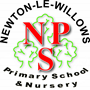 Task 1Below are the lyrics to A New Year Carol by Benjamin Britten. Listen carefully and label its structure. Use the table and the coloured bars below to help. 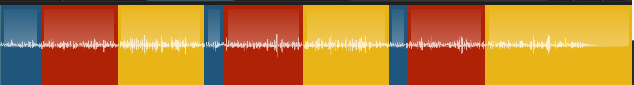 Benjamin Britten - A New Year CarolInstrumental Here we bring new water from the well so clear, For to worship God with, this happy New Year. Sing levy dew, sing levy dew, the water and the wine; The seven bright gold wires and the bugles that do shine. Instrumental Sing reign of Fair Maid, with gold upon her toe, Open you the West Door, and turn the Old Year go. Sing levy dew, sing levy dew, the water and the wine; The seven bright gold wires and the bugles that do shine. InstrumentalSing reign of Fair Maid, with gold upon her chin, Open you the East Door, and let the New Year in. Sing levy dew, sing levy dew, the water and the wine; The seven bright gold wires and the bugles that do shine.Structure: Task 2: Have a look at the two songs below and see if you can identify the structure. CAN'T STOP THE FEELING! (From DreamWorks Animation's "Trolls") (Official Video) - YouTubeStructure: Trolls World Tour : We Will Rock You Rock n Trolls - YouTubeStructure: Instrumental intro 3Instrumental intro 2Verse 2ChorusChorusVerse 1ChorusInstrumental intro 1Verse 3